     
Manzanita
Un ramito de violeta

(CEGUILLA EN TRASTE 4)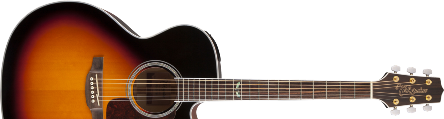 Intro:    MIm Estrofa 1:        LAm      RE       SOL   Era  feliz en su matrimonio   DO        LAm           SI7      MIm    aunque su marido era el mismo  demonio.            LAm            RE     SOL   Tenía el hombre un poco de mal genio   DO         LAm         SI7       MIm    ella se quejaba de que nunca fue tierno.Puente 1:                       SI7              MIm   Desde hace ya, más de tres años,             LAm    RE     SOL   recibe cartas de un extraño.          LAm    SI7   MIm      Cartas llenas de poesía,                DO↓     SI7    MIm      que le han devuelto, la alegría.Estribillo:                          MI7                     LAm    Quien te escribía a ti versos, dime niña quien era,  RE                                 SOL   Quien te mandaba flores, por primavera,  MIm                 LAm     SI7                  DO↓   y cada  nueve de noviembre, como siempre sin tarjeta,      LAm             SI7          MIm    te mandaba a ti un ramito de violetas.Estrofa 2:           LAm          RE      SOL   A veces sueña ella y se imagina   DO         LAm             SI7        MIm    como será aquel que a ella tanto la estima.            LAm            RE   SOL      Será más bien hombre de pelo cano   DO        LAm         SI7         MIm      sonrisa  abierta y ternura en sus manos.Puente 2:             SI7               MIm      Quien era quien, sufre en silencio,               LAm    RE     SOL      quien puede ser su amor secreto.          LAm    SI7   MIm                Y ella que no sabe nada,             DO↓      SI7      MIm       mira a su marido y luego se calla.Estribillo:                          MI7                     LAm    Quien te escribía a ti versos, dime niña quien era,  RE                                 SOL   Quien te mandaba flores, por primavera,  MIm                 LAm     SI7                  DO↓   y cada  nueve de noviembre, como siempre sin tarjeta,      LAm             SI7          MIm    te mandaba a ti un ramito de violetas.Solo:   LAm  RE  SOL  DO  LAm  SI7  MIm    LAm  RE  SOL  DO  LAm  SI7  MIm      SI7  MIm LAm  RE  SOL     LAm  SI7 MIm  DO↓ SI7  MIm  Estrofa 3:        LAm         RE       SOL   Cada tarde al volver su esposo   DO          LAm             SI7       MIm       cansado del trabajo va y la mira de reojo.           LAm         RE         SOL      No dice nada porque él lo sabe todo   DO          LAm      SI7       MIm        ella es así feliz de cualquier modo.Puente 3:                SI7              MIm       Porque él es quien le escribe versos             LAm      RE     SOL        él es su amante su amor secreto.          LAm    SI7  MIm        Y ella que no sabe nada               DO↓    SI7      MIm        mira a su marido y luego se calla.Estribillo:                          MI7                     LAm    Quien te escribía a ti versos, dime niña quien era,  RE                                 SOL   Quien te mandaba flores, por primavera,  MIm                 LAm     SI7                  DO↓   y cada  nueve de noviembre, como siempre sin tarjeta,      LAm             SI7          MIm    te mandaba a ti un ramito de violetas.Fin: (varias veces)   LAm      MIm      SI7      MIm      sharaila sharaila sharaila laila laila